Person Specification – Director of Subject/Lead Teacher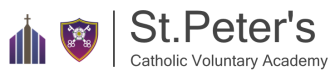 CriteriaEssentialDesirableQualifications Qualified Teacher status. Degree 2:2 or higher / PGCE or equivalent qualifications in relevant subject.Relevant up to date training in specialist subject.Working on / willingness to undertake leadership development such as Teaching Leaders or NPQML. Knowledge and Experience Good knowledge of assessment and its impact on the curriculum. Training and/or experience in the use of data for tracking student progress and performanceEvidence of providing excellent provision for all students and achieving high standards of student progress. Understanding of the relationship between CPD and sustained academy improvement. Evidence of success in raising student achievement across a broad range of abilities.Up to date knowledge of educational and curriculum change. Experience in more than one school/college. Proven and successful experience of middle leadership. Experience of action planning and self-evaluation. Experience of the management and leadership of a team of teachers and/or support staff. Professional Skills Excellent classroom teacher at KS3 and 4Can model teaching to othersAbility to engage, enthuse and motivate studentsExcellent relationships with students. Ability to work cooperatively as a leader and member of a team and in different partnerships Excellent people skills – motivating, nurturing and challenging young people and adults to achieve their best. High level ICT skills for teaching and management. Confidence, clarity and decisiveness in making and carrying out decisions. Knowledge of new external accountability measures. Proven track record of implementing strategies that raise student achievement including monitoring and evaluating the work of others.Experience of coaching and mentoringPersonal QualitiesUnderstand the importance of emotional intelligenceEnjoyment for working in new and challenging situationSteer a vision from beginning to endAbility to identify and implement solutions to problemsAbility to meet deadlinesSense of humourSympathetic to the ethos of a Catholic SchoolPractising Catholic